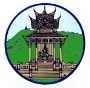 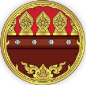 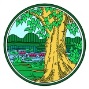 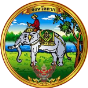 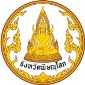 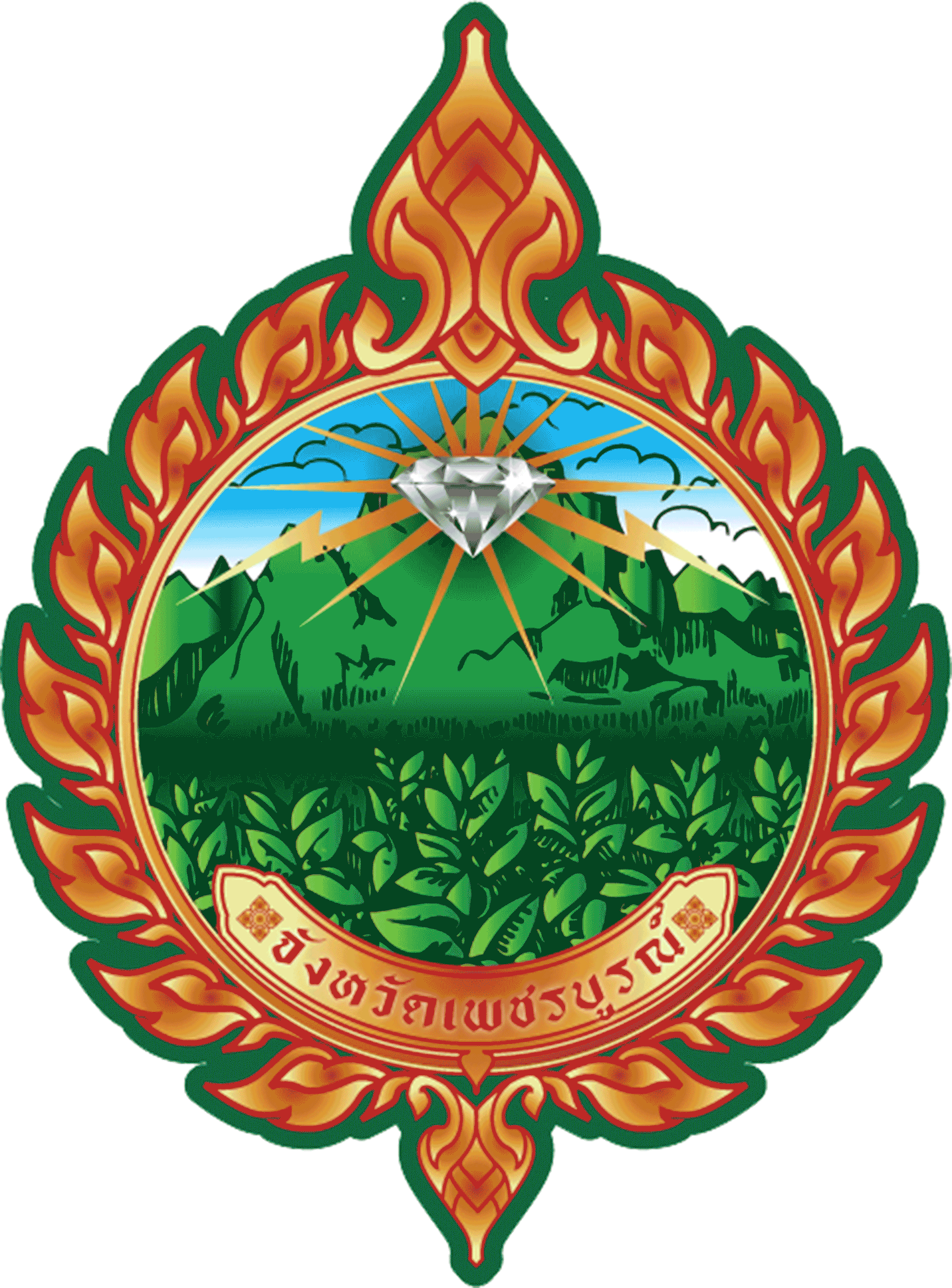 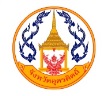 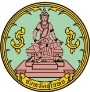 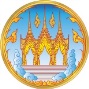 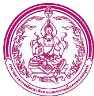 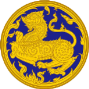 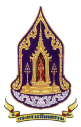 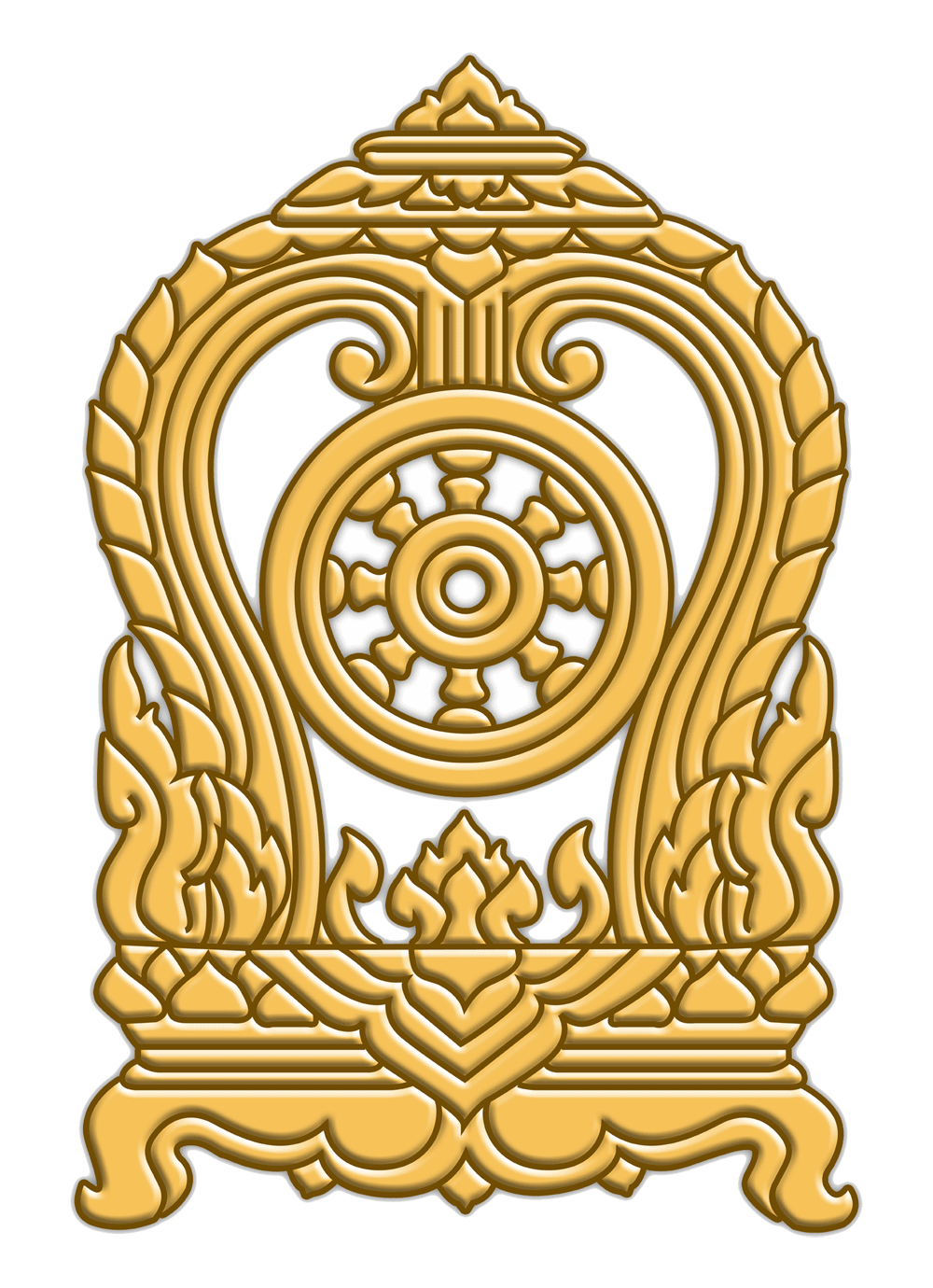 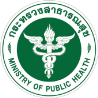 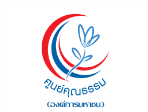 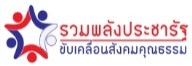 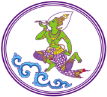 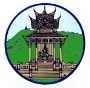 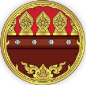 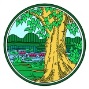 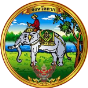 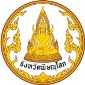 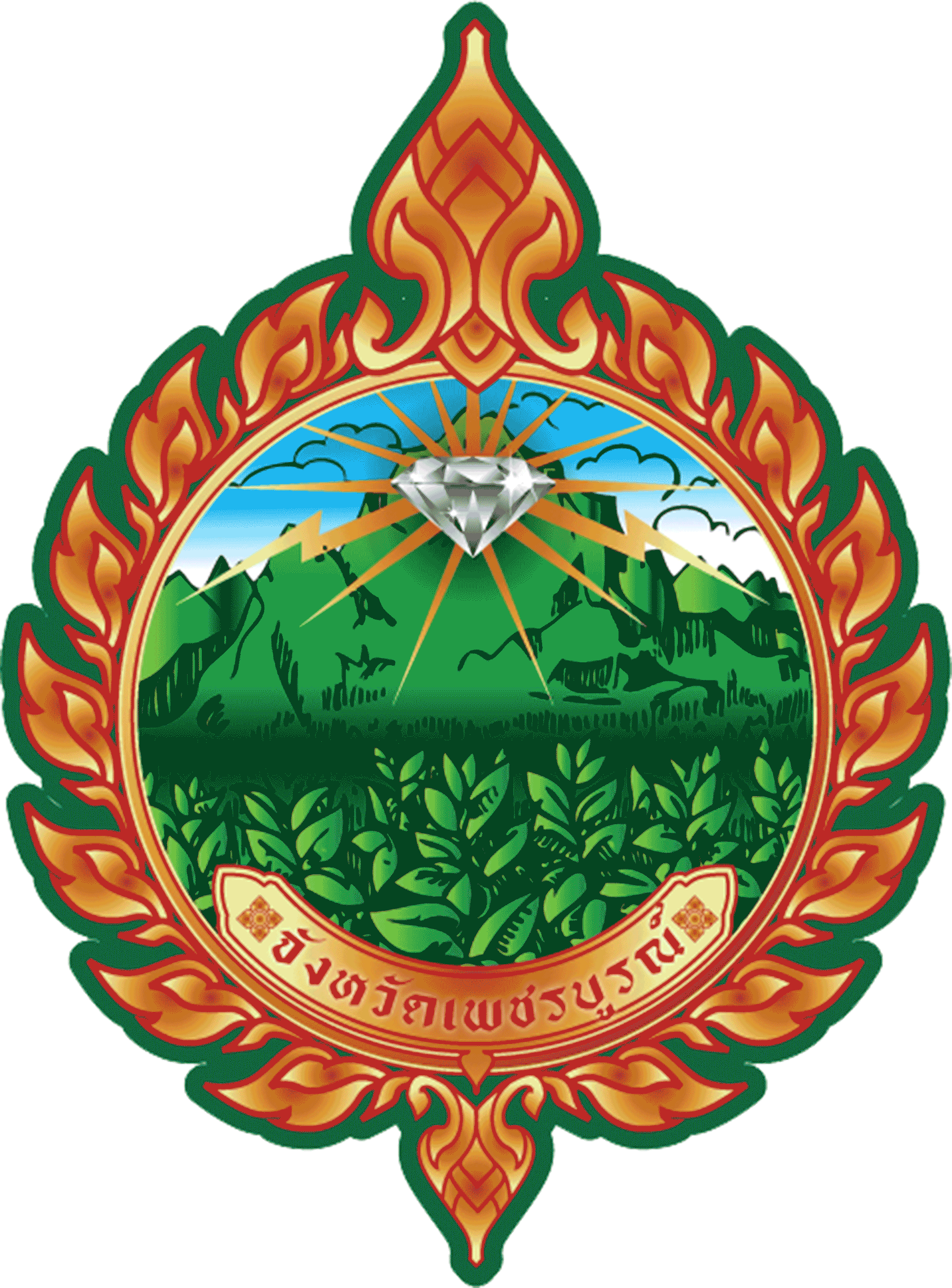 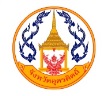 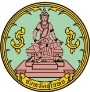 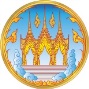 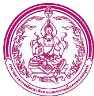 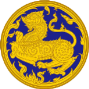 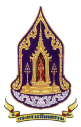 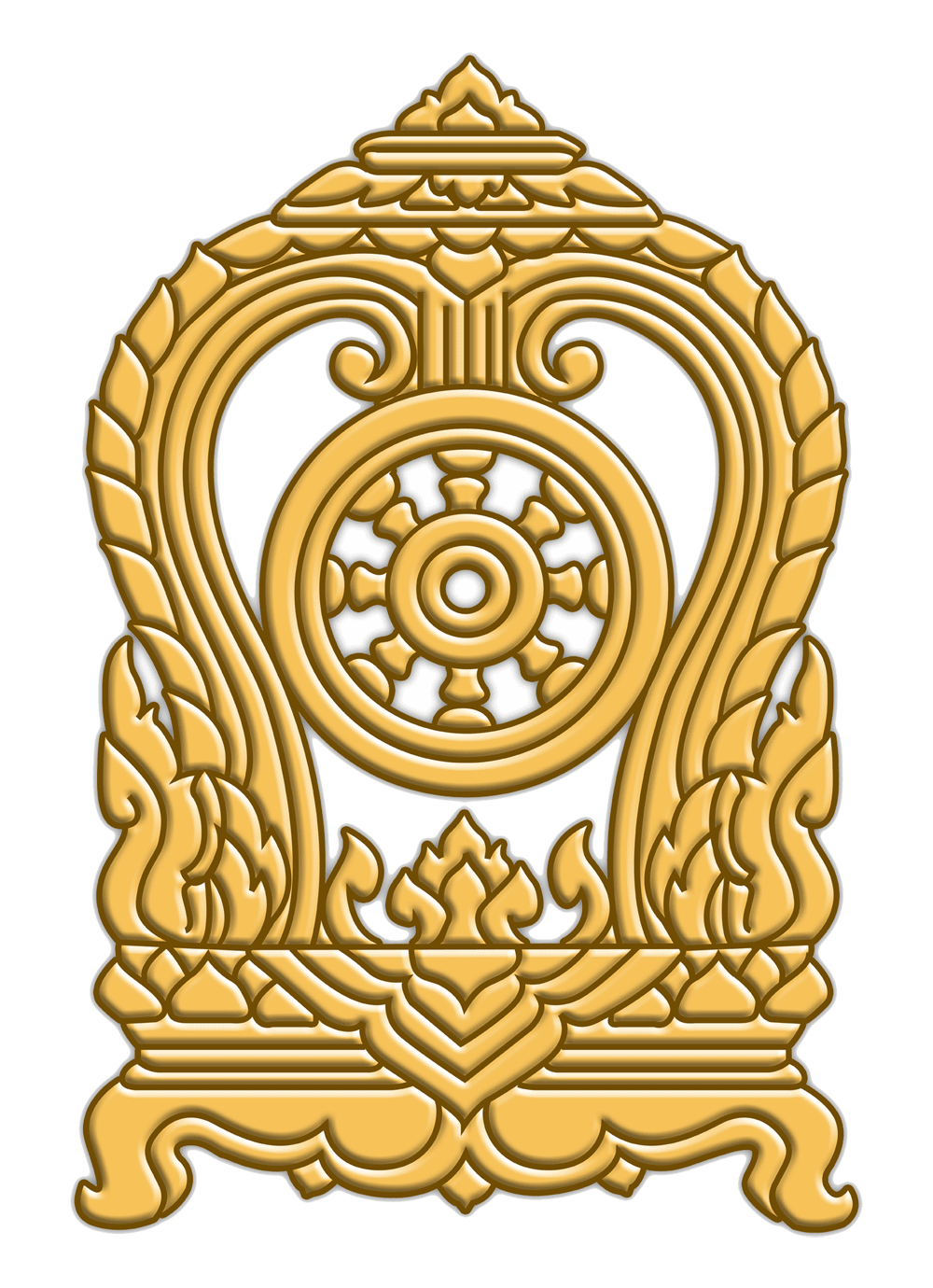 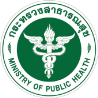 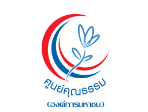 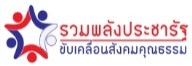 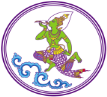 รายชื่อภาคีร่วมจัดงานสมัชชาคุณธรรมภาคเหนือกระทรวงวัฒนธรรมกระทรวงมหาดไทยกระทรวงศึกษาธิการกระทรวงการพัฒนาสังคมและความมั่นคงของมนุษย์กระทรวงสาธารณสุขกรมการศาสนากรมประชาสัมพันธ์จังหวัดพิจิตรจังหวัดอุตรดิตถ์จังหวัดเพชรบูรณ์จังหวัดพิษณุโลกจังหวัดตากจังหวัดสุโขทัยจังหวัดกำแพงเพชรจังหวัดนครสวรรค์จังหวัดอุทัยธานีสำนักงานวัฒนธรรมจังหวัดพิจิตร   สำนักงานวัฒนธรรมจังหวัดอุตรดิตถ์ สำนักงานวัฒนธรรมจังหวัดเพชรบูรณ์	สำนักงานวัฒนธรรมจังหวัดพิษณุโลก	สำนักงานวัฒนธรรมจังหวัดตาก	สำนักงานวัฒนธรรมจังหวัดสุโขทัย	สำนักงานวัฒนธรรมจังหวัดกำแพงเพชร	สำนักงานวัฒนธรรมจังหวัดนครสวรรค์	สำนักงานวัฒนธรรมจังหวัดอุทัยธานี 		สำนักงานสาธารณสุขจังหวัดพิจิตรสำนักงานสาธารณสุขจังหวัดอุตรดิตถ์สำนักงานสาธารณสุขจังหวัดเพชรบูรณ์สำนักงานสาธารณสุขจังหวัดพิษณุโลกสำนักงานสาธารณสุขจังหวัดตากสำนักงานสาธารณสุขจังหวัดสุโขทัยสำนักงานสาธารณสุขจังหวัดกำแพงเพชรสำนักงานสาธารณสุขจังหวัดนครสวรรค์สำนักงานสาธารณสุขจังหวัดอุทัยธานีสำนักงานจังหวัดพิจิตรสำนักงานจังหวัดอุตรดิตถ์สำนักงานจังหวัดเพชรบูรณ์สำนักงานจังหวัดพิษณุโลกสำนักงานจังหวัดตากสำนักงานจังหวัดสุโขทัยสำนักงานจังหวัดกำแพงเพชรสำนักงานจังหวัดนครสวรรค์สำนักงานจังหวัดอุทัยธานีสำนักงานศึกษาธิการจังหวัดพิจิตรสำนักงานศึกษาธิการจังหวัดอุตรดิตถ์สำนักงานศึกษาธิการจังหวัดเพชรบูรณ์สำนักงานศึกษาธิการจังหวัดพิษณุโลกสำนักงานศึกษาธิการจังหวัดตากสำนักงานศึกษาธิการจังหวัดสุโขทัยสำนักงานศึกษาธิการจังหวัดกำแพงเพชรสำนักงานศึกษาธิการจังหวัดนครสวรรค์สำนักงานศึกษาธิการจังหวัดอุทัยธานี	พัฒนาสังคมและความมั่งคงของมนุษย์จังหวัดพิจิตรพัฒนาสังคมและความมั่งคงของมนุษย์จังหวัดอุตรดิตถ์พัฒนาสังคมและความมั่งคงของมนุษย์จังหวัดเพชรบูรณ์พัฒนาสังคมและความมั่งคงของมนุษย์จังหวัดพิษณุโลกพัฒนาสังคมและความมั่งคงของมนุษย์จังหวัดตากพัฒนาสังคมและความมั่งคงของมนุษย์จังหวัดสุโขทัยพัฒนาสังคมและความมั่งคงของมนุษย์จังหวัดกำแพงเพชรพัฒนาสังคมและความมั่งคงของมนุษย์จังหวัดนครสวรรค์พัฒนาสังคมและความมั่งคงของมนุษย์จังหวัดอุทัยธานี	สำนักงานส่งเสริมการปกครองท้องถิ่นจังหวัดพิจิตรสำนักงานส่งเสริมการปกครองท้องถิ่นจังหวัดอุตรดิตถ์สำนักงานส่งเสริมการปกครองท้องถิ่นจังหวัดเพชรบูรณ์สำนักงานส่งเสริมการปกครองท้องถิ่นจังหวัดพิษณุโลกสำนักงานส่งเสริมการปกครองท้องถิ่นจังหวัดตากสำนักงานส่งเสริมการปกครองท้องถิ่นจังหวัดสุโขทัยสำนักงานส่งเสริมการปกครองท้องถิ่นจังหวัดกำแพงเพชรสำนักงานส่งเสริมการปกครองท้องถิ่นจังหวัดนครสวรรค์สำนักงานส่งเสริมการปกครองท้องถิ่นจังหวัดอุทัยธานี	สำนักงานประชาสัมพันธ์จังหวัดพิจิตรสำนักงานประชาสัมพันธ์จังหวัดอุตรดิตถ์สำนักงานประชาสัมพันธ์จังหวัดเพชรบูรณ์สำนักงานประชาสัมพันธ์จังหวัดพิษณุโลกสำนักงานประชาสัมพันธ์จังหวัดตากสำนักงานประชาสัมพันธ์จังหวัดสุโขทัยสำนักงานประชาสัมพันธ์จังหวัดกำแพงเพชรสำนักงานประชาสัมพันธ์จังหวัดนครสวรรค์สำนักงานประชาสัมพันธ์จังหวัดอุทัยธานี	สภาวัฒนธรรมจังหวัดพิจิตรสภาวัฒนธรรมจังหวัดอุตรดิตถ์สภาวัฒนธรรมจังหวัดเพชรบูรณ์สภาวัฒนธรรมจังหวัดพิษณุโลกสภาวัฒนธรรมจังหวัดตากสภาวัฒนธรรมจังหวัดสุโขทัยสภาวัฒนธรรมจังหวัดกำแพงเพชรสภาวัฒนธรรมจังหวัดนครสวรรค์สภาวัฒนธรรมจังหวัดอุทัยธานี	ศูนย์คุณธรรม (องค์การมหาชน)